В целях устранения технической ошибки, руководствуясь Уставом города Новосибирска, ПОСТАНОВЛЯЮ:1. Внести в постановление мэрии города Новосибирска от 30.01.2019 № 325 «О подготовке проекта межевания территории квартала 141.01.01.02 в границах проекта планировки территории, ограниченной улицами Ипподромской, Фрунзе, Доватора, Бориса Богаткова, Кирова, Восход, створом Октябрьского моста, береговой линией реки Оби, в Дзержинском, Октябрьском и Центральном районах» изменение, заменив в преамбуле слова «О проекте планировки территории, ограниченной улицами Ипподромской, Фрунзе, Доватора, Бориса Богаткова, Кирова, Восход, створом Октябрьского моста, береговой линией реки Оби, в Дзержинском, Октябрьском и Центральном районах» словами «О проекте планировки и проектах межевания территории, ограниченной улицами Ипподромской, Фрунзе, Доватора, Бориса Богаткова, Кирова, Восход, створом Октябрьского моста, береговой линией реки Оби, в Дзержинском, Октябрьском и Центральном районах».2. Департаменту строительства и архитектуры мэрии города Новосибирска разместить постановление на официальном сайте города Новосибирска в информационно-телекоммуникационной сети «Интернет».3. Департаменту информационной политики мэрии города Новосибирска в течение трех дней со дня издания постановления обеспечить опубликование постановления.4. Контроль за исполнением постановления возложить на заместителя мэра города Новосибирска – начальника департамента строительства и архитектуры мэрии города Новосибирска.Кухарева2275050ГУАиГ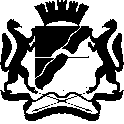 МЭРИЯ ГОРОДА НОВОСИБИРСКАПОСТАНОВЛЕНИЕОт  	  19.02.2019		№       615   	О внесении изменения в постановление мэрии города Новосибирска от 30.01.2019 № 325 «О подготовке проекта межевания территории квартала 141.01.01.02 в границах проекта планировки территории, ограниченной улицами Ипподромской, Фрунзе, Доватора, Бориса Богаткова, Кирова, Восход, створом Октябрьского моста, береговой линией реки Оби, в Дзержинском, Октябрьском и Центральном районах»Мэр города НовосибирскаА. Е. Локоть